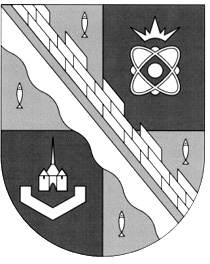 администрация МУНИЦИПАЛЬНОГО ОБРАЗОВАНИЯ                                        СОСНОВОБОРСКИЙ ГОРОДСКОЙ ОКРУГ  ЛЕНИНГРАДСКОЙ ОБЛАСТИпостановлениеот 25/04/2018 № 937О внесении изменений в постановление администрации Сосновоборского городского округа от 17.10.2011 № 1839«Об основных направлениях по улучшению  демографической ситуации на период с 2012 по 2030 год и комплексном плане мероприятий по улучшению демографической ситуации в муниципальном образовании Сосновоборский городской округЛенинградской области на 2012-2014 годы»,с внесенными изменениями от 14.11.2014 № 2635В целях актуализации основных направлений и комплексного плана мероприятий по улучшению  демографической ситуации, приведение в соответствие с перечнем мероприятий и объемами финансирования  муниципальных целевых программ, в соответствии с решением совета депутатов от 05.12.2017 № 179 «О бюджете Сосновоборского городского округа на 2018 год и на плановый период 2019 и 2020 годов» и п.5.8 постановления администрации Сосновоборского городского округа от 02.09.2013 № 2221 «Об утверждении Порядка разработки, реализации и оценки эффективности муниципальных программ Сосновоборского городского округа Ленинградской области», администрация Сосновоборского городского округа п о с т а н о в л я е т:1. Внести в постановление администрации Сосновоборского городского округа                 от 17.10.1.10.2011 № 1839 «Об основных направлениях по улучшению  демографической ситуации на период с 2012 по 2030 год и комплексном плане мероприятий по улучшению демографической ситуации в муниципальном образовании Сосновоборский городской округ Ленинградской области на 2012-2014 годы»» (с изменениями от 14.11.2014 № 2635) следующие изменения:1.1. Утвердить в новой редакции основные направления по улучшению демографической ситуации в Сосновоборском городском округе на период с 2018 по 2030 год (Приложение № 1) и комплексный план мероприятий по улучшению демографической ситуации в Сосновоборском городском округе на 2018-2020 годы (Приложение № 2) в новой редакции.	2. Общему отделу администрации (Баскакова К.Л.) обнародовать настоящее постановление на электронном сайте городской газеты «Маяк».3. Пресс-центру администрации (Никитина В.Г.) разместить настоящее постановление на официальном сайте Сосновоборского городского округа.4. Настоящее постановление вступает в силу со дня официального обнародования.5. Контроль исполнения настоящего постановления оставляю за собой.Первый заместитель главы администрации Сосновоборского городского округа                                                                         В.Е.ПодрезовИсп. Чистякова И.В.УТВЕРЖДЕНЫ                                                                                            постановлением администрации						                     Сосновоборского городского округа от   25/04/2018 № 937			                                                                                                                                                 (Приложение № 1)Основные направления по улучшению демографической ситуациив Сосновоборском городском округе на период с 2018 по 2030 год	       Улучшение жилищных условийСоздание условий для решения жилищной проблемы граждан Сосновоборского городского округа в рамках реализации федеральных, государственных, муниципальных программ по обеспечению жильем населения.	Социальная защита населения	1. Повышение жизненного уровня населения.	2.Стимулирование рождаемости, укрепление семьи, материнства и детства.	3. Повышение доступности и качества услуг социального обслуживания населения.	4. Создание условий для обеспечения активной жизнедеятельности граждан пожилого возраста и инвалидов.5. Реализация мероприятий муниципальной программы «Медико-социальная поддержка отдельных категорий граждан в Сосновоборском городском округе на 2014-2020 годы».	6. Реализация  мероприятий государственной программы Ленинградской области «Развитие здравоохранения в Ленинградской области».	7. Организация и обеспечение профилактической направленности в оздоровлении населения города, выполнение плана профилактической работы, включая проведение массовых профилактических мероприятий.	8. Внедрение в практику подразделений ФГБУЗ «ЦМСЧ № 38 ФМБА России» новых медицинских технологий диагностики, лечения и реабилитации беременных женщин, рожениц и детей первого года жизни.		9. Проведение неонатального скрининга новорожденных на наследственные заболевания (фенилкетонурия, врожденный гипотиреоз, адреногенитальный синдром, галактоземия).		10. Совершенствование работы медицинских кабинетов муниципальных образовательных учреждений и муниципальных бюджетных дошкольных образовательных учреждений по охране и укреплению здоровья детей и подростков, пропаганде здорового образа жизни.	11. Организация и осуществление систематического санитарного просвещения, направленного на  обеспечение охраны и укрепление здоровья детей и подростков, пропаганду здорового образа жизни, этики семейной жизни.	12. Организация и проведение диспансерных осмотров инвалидов, ветеранов, супругов погибших (умерших) инвалидов и участников Великой отечественной Войны 1941-.г. и лиц, награжденных знаком «Жителю блокадного Ленинграда», проживающих в г. Сосновый Бор Ленинградской области.	13. Систематическое  информирование населения Сосновоборского городского округа  по вопросам профилактики социально-значимых заболеваний, здоровья и пропаганде здорового образа жизни.ОбразованиеДо 2020 года по данным представленных прогнозов сохраняется тенденция по увеличению численности населения в связи со строительством замещающих мощностей атомной станции. Актуальным остается строительство дошкольного учреждения на 220-280 мест в новых микрорайонах, в том числе в 7 микрорайоне, где нет дошкольных учреждений.Обеспечение проведения ежегодных городских спартакиад, юношеских и спортивных игр по видам спорта. Увеличение числа проводимых физкультурных и спортивных мероприятий для детей и подростков.	Мероприятия по созданию условий для  обеспечения доступности дошкольного образованияЛиквидация очередности на зачисление детей в муниципальные бюджетные дошкольные образовательные учреждения (далее МБДОУ) и обеспечение доступности, повышение эффективности   и качества  дошкольного образования для детей в возрасте до 7 лет.Расширение спектра альтернативных форм дошкольного образования на территории СГО.Обеспечение условий безопасности жизнедеятельности, условий формирования здоровье сберегающей среды МБДОУ.4. Создание условий в МБДОУ для детей с ограниченными возможностями здоровья и инвалидов.5. Модернизация материально-технической базы МБДОУ.	Природопользование и экологическая безопасность	1. Строительство, при замещении мощностей ЛАЭС, системы хозяйственно-питьевого водоснабжения из подземного водоисточника для населения Сосновоборского городского округа в целях улучшения качества питьевой воды.          2. Проектирование и строительство, при реализации СМУП «Водоканал» Плана снижения сбросов, локальных очистных сооружений для очистки дренажно-ливневых стоков с территории Сосновоборского городского округа.	3. Создание рекреационных зон на территории Сосновоборского городского округа для организации полноценного отдыха населения.	4. Выполнение мероприятий по охране окружающей среды на территории Сосновоборского городского округа для сохранения качества зеленых насаждений и улучшения состояния атмосферного воздуха.	5. Привлечение инвесторов для проектирования и строительства объекта по обращению с твердыми коммунальными отходами на территории Сосновоборского городского округа (станция перегруза с мусоросортировкой).           5. Рекультивация территории закрытой городской свалки в районе Ракопежи.	6. Содействие формированию экологической культуры в обществе, воспитанию бережного отношения к природе, рациональному использованию природных ресурсов в целях ресурсосбережения. 	Физическая культура, спорт и туризм	1.   Обеспечение дальнейшего развития материально-технической базы учреждений в сфере физической культуры и спорта;	2. Повышение эффективности физкультурно-спортивной работы с детьми, подростками и молодежью, в том числе с несовершеннолетними, находящимися в социально опасном положении, имеющими ограниченные возможности здоровья;	3. Осуществление дальнейшего развития физкультурно-спортивной работы с населением Сосновоборского городского округа  по месту жительства;	4.  Обеспечение строительства новых спортивных объектов, капитальный ремонт и реконструкция уже имеющихся;	5. Повышение эффективности работы средств массовой информации по информационной поддержке развития физической культуры и спорта, здорового образа жизни населения жителей города.	Молодёжная политика1. Содействие занятости молодежи.	2., пропаганда здорового образа жизни.3. Проведение работы со студенческой и профессионально обучающейся молодежью.4. Проведение работы с молодыми семьями.	Культура	1.Проведение комплекса мероприятий, связанных с сохранением народных традиций семейного уклада, мероприятий по пропаганде традиционных семейных ценностей.	2.Пропаганда здорового образа жизни среди детей, подростков и молодежи за счет мероприятий, направленных на профилактику дорожного травматизма, курения, алкоголизма и наркомании, организацию досуга детей, подростков, молодежи	.	Прочие мероприятия	1.  Продолжение выполнения мероприятий  по укреплению института семьи, возрождению духовно-нравственных традиций семейных отношений.	2. Информационное обеспечение мероприятий по улучшению демографической ситуации.							УТВЕРЖДЕН							постановлением администрации													Сосновоборского городского округа 					от 25/04/2018 № 937				(Приложение № 2)Комплексный  план мероприятий по улучшению демографической ситуациив Сосновоборском городском округе на 2018-2020 годы.№ п/пНаименование мероприятийНаименование мероприятийОбъем финансирования(в рамках муниципальных целевых программ и текущего финансирования деятельности организаций, участвующих  реализации Комплексного плана), тыс. руб.Объем финансирования(в рамках муниципальных целевых программ и текущего финансирования деятельности организаций, участвующих  реализации Комплексного плана), тыс. руб.Объем финансирования(в рамках муниципальных целевых программ и текущего финансирования деятельности организаций, участвующих  реализации Комплексного плана), тыс. руб.Объем финансирования(в рамках муниципальных целевых программ и текущего финансирования деятельности организаций, участвующих  реализации Комплексного плана), тыс. руб.Объем финансирования(в рамках муниципальных целевых программ и текущего финансирования деятельности организаций, участвующих  реализации Комплексного плана), тыс. руб.Объем финансирования(в рамках муниципальных целевых программ и текущего финансирования деятельности организаций, участвующих  реализации Комплексного плана), тыс. руб.Объем финансирования(в рамках муниципальных целевых программ и текущего финансирования деятельности организаций, участвующих  реализации Комплексного плана), тыс. руб.Объем финансирования(в рамках муниципальных целевых программ и текущего финансирования деятельности организаций, участвующих  реализации Комплексного плана), тыс. руб.Объем финансирования(в рамках муниципальных целевых программ и текущего финансирования деятельности организаций, участвующих  реализации Комплексного плана), тыс. руб.Объем финансирования(в рамках муниципальных целевых программ и текущего финансирования деятельности организаций, участвующих  реализации Комплексного плана), тыс. руб.Объем финансирования(в рамках муниципальных целевых программ и текущего финансирования деятельности организаций, участвующих  реализации Комплексного плана), тыс. руб.Объем финансирования(в рамках муниципальных целевых программ и текущего финансирования деятельности организаций, участвующих  реализации Комплексного плана), тыс. руб.Объем финансирования(в рамках муниципальных целевых программ и текущего финансирования деятельности организаций, участвующих  реализации Комплексного плана), тыс. руб.Срок выполнения (по годам)Срок выполнения (по годам)Срок выполнения (по годам)Исполнители ОрганизаторыИсполнители Организаторы№ п/пНаименование мероприятийНаименование мероприятий2018201820182018201820182018201820192020202020202020Срок выполнения (по годам)Срок выполнения (по годам)Срок выполнения (по годам)Исполнители ОрганизаторыИсполнители Организаторы122333333334555566677           1. Мероприятия в сфере улучшения состояния здоровья населения, снижения смертности           1. Мероприятия в сфере улучшения состояния здоровья населения, снижения смертности           1. Мероприятия в сфере улучшения состояния здоровья населения, снижения смертности           1. Мероприятия в сфере улучшения состояния здоровья населения, снижения смертности           1. Мероприятия в сфере улучшения состояния здоровья населения, снижения смертности           1. Мероприятия в сфере улучшения состояния здоровья населения, снижения смертности           1. Мероприятия в сфере улучшения состояния здоровья населения, снижения смертности           1. Мероприятия в сфере улучшения состояния здоровья населения, снижения смертности           1. Мероприятия в сфере улучшения состояния здоровья населения, снижения смертности           1. Мероприятия в сфере улучшения состояния здоровья населения, снижения смертности           1. Мероприятия в сфере улучшения состояния здоровья населения, снижения смертности           1. Мероприятия в сфере улучшения состояния здоровья населения, снижения смертности           1. Мероприятия в сфере улучшения состояния здоровья населения, снижения смертности           1. Мероприятия в сфере улучшения состояния здоровья населения, снижения смертности           1. Мероприятия в сфере улучшения состояния здоровья населения, снижения смертности           1. Мероприятия в сфере улучшения состояния здоровья населения, снижения смертности           1. Мероприятия в сфере улучшения состояния здоровья населения, снижения смертности           1. Мероприятия в сфере улучшения состояния здоровья населения, снижения смертности           1. Мероприятия в сфере улучшения состояния здоровья населения, снижения смертности           1. Мероприятия в сфере улучшения состояния здоровья населения, снижения смертности           1. Мероприятия в сфере улучшения состояния здоровья населения, снижения смертности1.1.Взаимодействие с Федеральным медико-биологическим агентством, Комитетом по здравоохранению Ленинградской области по вопросам разработки и обеспечения реализации мероприятий, направленных на повышение доступности и улучшение качества медицинской помощи населению Сосновоборского городского округа Ленинградской области.Финансирование не предусмотреноФинансирование не предусмотреноФинансирование не предусмотреноФинансирование не предусмотреноФинансирование не предусмотреноФинансирование не предусмотреноФинансирование не предусмотреноФинансирование не предусмотреноФинансирование не предусмотреноФинансирование не предусмотреноФинансирование не предусмотреноФинансирование не предусмотреноФинансирование не предусмотреноФинансирование не предусмотрено2018-20202018-20202018-2020ФГБУЗ «ЦМСЧ №38 ФМБА России»КСЗН Сосновоборского городского округаФГБУЗ «ЦМСЧ №38 ФМБА России»КСЗН Сосновоборского городского округа1.2.Реализация мероприятий   муниципальной   программы «Медико-социальная поддержка отдельных категорий граждан в Сосновоборском городском округе» подпрограмма «Здравоохранение Сосновоборского городского округа»  1286,01286,01286,01286,01286,01286,01286,01286,01286,01286,01286,01286,01286,01286,02018-20202018-20202018-2020ФГБУЗ «ЦМСЧ №38 ФМБА России»КСЗН Сосновоборского городского округаФГБУЗ «ЦМСЧ №38 ФМБА России»КСЗН Сосновоборского городского округа1.3.Организация и обеспечение профилактической направленности в оздоровлении населения города, выполнение плана профилактической работы (включая проведение массовых профилактических мероприятий).За счет средств федерального бюджета и обязательного медицинского страхования (ОМС)За счет средств федерального бюджета и обязательного медицинского страхования (ОМС)За счет средств федерального бюджета и обязательного медицинского страхования (ОМС)За счет средств федерального бюджета и обязательного медицинского страхования (ОМС)За счет средств федерального бюджета и обязательного медицинского страхования (ОМС)За счет средств федерального бюджета и обязательного медицинского страхования (ОМС)За счет средств федерального бюджета и обязательного медицинского страхования (ОМС)За счет средств федерального бюджета и обязательного медицинского страхования (ОМС)За счет средств федерального бюджета и обязательного медицинского страхования (ОМС)За счет средств федерального бюджета и обязательного медицинского страхования (ОМС)За счет средств федерального бюджета и обязательного медицинского страхования (ОМС)За счет средств федерального бюджета и обязательного медицинского страхования (ОМС)За счет средств федерального бюджета и обязательного медицинского страхования (ОМС)За счет средств федерального бюджета и обязательного медицинского страхования (ОМС)2018-20202018-20202018-2020ФГБУЗ «ЦМСЧ №38 ФМБА России»КСЗН Сосновоборского городского округаФГБУЗ «ЦМСЧ №38 ФМБА России»КСЗН Сосновоборского городского округа1.4.Совершенствование лечебно-диагностического процесса при оказании медицинской помощи пострадавшим с травматическими повреждениями, отравлениями и другими воздействиями внешних факторов.За счет средств федерального бюджета и  ОМС За счет средств федерального бюджета и  ОМС За счет средств федерального бюджета и  ОМС За счет средств федерального бюджета и  ОМС За счет средств федерального бюджета и  ОМС За счет средств федерального бюджета и  ОМС За счет средств федерального бюджета и  ОМС За счет средств федерального бюджета и  ОМС За счет средств федерального бюджета и  ОМС За счет средств федерального бюджета и  ОМС За счет средств федерального бюджета и  ОМС За счет средств федерального бюджета и  ОМС За счет средств федерального бюджета и  ОМС За счет средств федерального бюджета и  ОМС 2018-20202018-20202018-2020ФГБУЗ «ЦМСЧ №38 ФМБА России»ФГБУЗ «ЦМСЧ №38 ФМБА России»1.5.Внедрение в практику подразделений ФГБУЗ «ЦМСЧ № 38 ФМБА России» новых медицинских технологий диагностики, лечения и реабилитации беременных женщин, рожениц и детей первого года жизни.В рамках нацпроекта «Здоровье»В рамках нацпроекта «Здоровье»В рамках нацпроекта «Здоровье»В рамках нацпроекта «Здоровье»В рамках нацпроекта «Здоровье»В рамках нацпроекта «Здоровье»В рамках нацпроекта «Здоровье»В рамках нацпроекта «Здоровье»В рамках нацпроекта «Здоровье»В рамках нацпроекта «Здоровье»В рамках нацпроекта «Здоровье»В рамках нацпроекта «Здоровье»В рамках нацпроекта «Здоровье»В рамках нацпроекта «Здоровье»2018-20202018-20202018-2020ФГБУЗ «ЦМСЧ №38 ФМБА России»ФГБУЗ «ЦМСЧ №38 ФМБА России»1.6.Организация и проведение контроля за алкоголизацией водителей автотранспортных средств в рамках заключенных договоров с транспортными и иными организациями и по направлению правоохранительных  органов.В рамках заключенных лечебно профилактическими учреждениями договоров   с транспортными и иными организациями и по направлению правоохранительных  органов.В рамках заключенных лечебно профилактическими учреждениями договоров   с транспортными и иными организациями и по направлению правоохранительных  органов.В рамках заключенных лечебно профилактическими учреждениями договоров   с транспортными и иными организациями и по направлению правоохранительных  органов.В рамках заключенных лечебно профилактическими учреждениями договоров   с транспортными и иными организациями и по направлению правоохранительных  органов.В рамках заключенных лечебно профилактическими учреждениями договоров   с транспортными и иными организациями и по направлению правоохранительных  органов.В рамках заключенных лечебно профилактическими учреждениями договоров   с транспортными и иными организациями и по направлению правоохранительных  органов.В рамках заключенных лечебно профилактическими учреждениями договоров   с транспортными и иными организациями и по направлению правоохранительных  органов.В рамках заключенных лечебно профилактическими учреждениями договоров   с транспортными и иными организациями и по направлению правоохранительных  органов.В рамках заключенных лечебно профилактическими учреждениями договоров   с транспортными и иными организациями и по направлению правоохранительных  органов.В рамках заключенных лечебно профилактическими учреждениями договоров   с транспортными и иными организациями и по направлению правоохранительных  органов.В рамках заключенных лечебно профилактическими учреждениями договоров   с транспортными и иными организациями и по направлению правоохранительных  органов.В рамках заключенных лечебно профилактическими учреждениями договоров   с транспортными и иными организациями и по направлению правоохранительных  органов.В рамках заключенных лечебно профилактическими учреждениями договоров   с транспортными и иными организациями и по направлению правоохранительных  органов.В рамках заключенных лечебно профилактическими учреждениями договоров   с транспортными и иными организациями и по направлению правоохранительных  органов.2018-20202018-20202018-2020ФГБУЗ «ЦМСЧ №38 ФМБА России»ФГБУЗ «ЦМСЧ №38 ФМБА России»1.7.Проведение текущего (оперативного) и ежегодного мониторинга смертности населения на территории Сосновоборского городского округаВ рамках текущего финансированияВ рамках текущего финансированияВ рамках текущего финансированияВ рамках текущего финансированияВ рамках текущего финансированияВ рамках текущего финансированияВ рамках текущего финансированияВ рамках текущего финансированияВ рамках текущего финансированияВ рамках текущего финансированияВ рамках текущего финансированияВ рамках текущего финансированияВ рамках текущего финансированияВ рамках текущего финансирования2018-20202018-20202018-2020ФГБУЗ «ЦМСЧ №38 ФМБА России»ФГБУЗ «ЦМСЧ №38 ФМБА России»            2. Мероприятия по охране и укреплению здоровья детей и подростков, пропаганде здорового образа жизни            2. Мероприятия по охране и укреплению здоровья детей и подростков, пропаганде здорового образа жизни            2. Мероприятия по охране и укреплению здоровья детей и подростков, пропаганде здорового образа жизни            2. Мероприятия по охране и укреплению здоровья детей и подростков, пропаганде здорового образа жизни            2. Мероприятия по охране и укреплению здоровья детей и подростков, пропаганде здорового образа жизни            2. Мероприятия по охране и укреплению здоровья детей и подростков, пропаганде здорового образа жизни            2. Мероприятия по охране и укреплению здоровья детей и подростков, пропаганде здорового образа жизни            2. Мероприятия по охране и укреплению здоровья детей и подростков, пропаганде здорового образа жизни            2. Мероприятия по охране и укреплению здоровья детей и подростков, пропаганде здорового образа жизни            2. Мероприятия по охране и укреплению здоровья детей и подростков, пропаганде здорового образа жизни            2. Мероприятия по охране и укреплению здоровья детей и подростков, пропаганде здорового образа жизни            2. Мероприятия по охране и укреплению здоровья детей и подростков, пропаганде здорового образа жизни            2. Мероприятия по охране и укреплению здоровья детей и подростков, пропаганде здорового образа жизни            2. Мероприятия по охране и укреплению здоровья детей и подростков, пропаганде здорового образа жизни            2. Мероприятия по охране и укреплению здоровья детей и подростков, пропаганде здорового образа жизни            2. Мероприятия по охране и укреплению здоровья детей и подростков, пропаганде здорового образа жизни            2. Мероприятия по охране и укреплению здоровья детей и подростков, пропаганде здорового образа жизни            2. Мероприятия по охране и укреплению здоровья детей и подростков, пропаганде здорового образа жизни            2. Мероприятия по охране и укреплению здоровья детей и подростков, пропаганде здорового образа жизни            2. Мероприятия по охране и укреплению здоровья детей и подростков, пропаганде здорового образа жизни            2. Мероприятия по охране и укреплению здоровья детей и подростков, пропаганде здорового образа жизни2.1.Организация мероприятий по работе с подростками и молодежью в рамках муниципальной программы Сосновоборского городского округа  «Физическая культура, спорт и молодежная политика на 2014-2020 годы», подпрограмма № 2 «Молодежная политика».Организация мероприятий по работе с подростками и молодежью в рамках муниципальной программы Сосновоборского городского округа  «Физическая культура, спорт и молодежная политика на 2014-2020 годы», подпрограмма № 2 «Молодежная политика».Организация мероприятий по работе с подростками и молодежью в рамках муниципальной программы Сосновоборского городского округа  «Физическая культура, спорт и молодежная политика на 2014-2020 годы», подпрограмма № 2 «Молодежная политика».5532,15532,15532,15532,15532,15532,15532,15753,35753,35983,55983,55983,52018-20202018-2020Отдел по молодежной политикеадминистрацииОтдел по молодежной политикеадминистрацииОтдел по молодежной политикеадминистрации2.2.Совершенствование работы медицинских кабинетов МБОУ и МБДОУ по охране и укреплению здоровья детей и подростков, пропаганде здорового образа жизни.Совершенствование работы медицинских кабинетов МБОУ и МБДОУ по охране и укреплению здоровья детей и подростков, пропаганде здорового образа жизни.Совершенствование работы медицинских кабинетов МБОУ и МБДОУ по охране и укреплению здоровья детей и подростков, пропаганде здорового образа жизни.За счет средств федерального бюджета,  ОМС и местного бюджета в рамках мероприятий   муниципальной   программы «Медико-социальная поддержка отдельных категорий граждан в Сосновоборском городском округе» подпрограмма «Здравоохранение Сосновоборского городского округа»  За счет средств федерального бюджета,  ОМС и местного бюджета в рамках мероприятий   муниципальной   программы «Медико-социальная поддержка отдельных категорий граждан в Сосновоборском городском округе» подпрограмма «Здравоохранение Сосновоборского городского округа»  За счет средств федерального бюджета,  ОМС и местного бюджета в рамках мероприятий   муниципальной   программы «Медико-социальная поддержка отдельных категорий граждан в Сосновоборском городском округе» подпрограмма «Здравоохранение Сосновоборского городского округа»  За счет средств федерального бюджета,  ОМС и местного бюджета в рамках мероприятий   муниципальной   программы «Медико-социальная поддержка отдельных категорий граждан в Сосновоборском городском округе» подпрограмма «Здравоохранение Сосновоборского городского округа»  За счет средств федерального бюджета,  ОМС и местного бюджета в рамках мероприятий   муниципальной   программы «Медико-социальная поддержка отдельных категорий граждан в Сосновоборском городском округе» подпрограмма «Здравоохранение Сосновоборского городского округа»  За счет средств федерального бюджета,  ОМС и местного бюджета в рамках мероприятий   муниципальной   программы «Медико-социальная поддержка отдельных категорий граждан в Сосновоборском городском округе» подпрограмма «Здравоохранение Сосновоборского городского округа»  За счет средств федерального бюджета,  ОМС и местного бюджета в рамках мероприятий   муниципальной   программы «Медико-социальная поддержка отдельных категорий граждан в Сосновоборском городском округе» подпрограмма «Здравоохранение Сосновоборского городского округа»  За счет средств федерального бюджета,  ОМС и местного бюджета в рамках мероприятий   муниципальной   программы «Медико-социальная поддержка отдельных категорий граждан в Сосновоборском городском округе» подпрограмма «Здравоохранение Сосновоборского городского округа»  За счет средств федерального бюджета,  ОМС и местного бюджета в рамках мероприятий   муниципальной   программы «Медико-социальная поддержка отдельных категорий граждан в Сосновоборском городском округе» подпрограмма «Здравоохранение Сосновоборского городского округа»  За счет средств федерального бюджета,  ОМС и местного бюджета в рамках мероприятий   муниципальной   программы «Медико-социальная поддержка отдельных категорий граждан в Сосновоборском городском округе» подпрограмма «Здравоохранение Сосновоборского городского округа»  За счет средств федерального бюджета,  ОМС и местного бюджета в рамках мероприятий   муниципальной   программы «Медико-социальная поддержка отдельных категорий граждан в Сосновоборском городском округе» подпрограмма «Здравоохранение Сосновоборского городского округа»  За счет средств федерального бюджета,  ОМС и местного бюджета в рамках мероприятий   муниципальной   программы «Медико-социальная поддержка отдельных категорий граждан в Сосновоборском городском округе» подпрограмма «Здравоохранение Сосновоборского городского округа»  2018-20202018-2020ФГБУЗ «ЦМСЧ №38 ФМБА России»ФГБУЗ «ЦМСЧ №38 ФМБА России»ФГБУЗ «ЦМСЧ №38 ФМБА России»2.3.Организация медицинского сопровождения летней оздоровительной кампании детейОрганизация медицинского сопровождения летней оздоровительной кампании детейОрганизация медицинского сопровождения летней оздоровительной кампании детейВ рамках целевого финансированияВ рамках целевого финансированияВ рамках целевого финансированияВ рамках целевого финансированияВ рамках целевого финансированияВ рамках целевого финансированияВ рамках целевого финансированияВ рамках целевого финансированияВ рамках целевого финансированияВ рамках целевого финансированияВ рамках целевого финансированияВ рамках целевого финансирования2018-20202018-2020ФГБУЗ «ЦМСЧ №38 ФМБА России»,Комитет образованияФГБУЗ «ЦМСЧ №38 ФМБА России»,Комитет образованияФГБУЗ «ЦМСЧ №38 ФМБА России»,Комитет образования2.4.Организация медицинского сопровождения плановых спортивных школьных мероприятий согласно утвержденных графиков.Организация медицинского сопровождения плановых спортивных школьных мероприятий согласно утвержденных графиков.Организация медицинского сопровождения плановых спортивных школьных мероприятий согласно утвержденных графиков.В рамках текущего финансированияВ рамках текущего финансированияВ рамках текущего финансированияВ рамках текущего финансированияВ рамках текущего финансированияВ рамках текущего финансированияВ рамках текущего финансированияВ рамках текущего финансированияВ рамках текущего финансированияВ рамках текущего финансированияВ рамках текущего финансированияВ рамках текущего финансирования2018-20202018-2020ФГБУЗ «ЦМСЧ №38 ФМБА России»ФГБУЗ «ЦМСЧ №38 ФМБА России»ФГБУЗ «ЦМСЧ №38 ФМБА России»2.5.Проведение неонатального скрининга новорожденных на наследственные заболевания (фенилкетонурия, врожденный гипотиреоз, адреногенитальный синдром, галактоземия, муковисцидоз).Проведение неонатального скрининга новорожденных на наследственные заболевания (фенилкетонурия, врожденный гипотиреоз, адреногенитальный синдром, галактоземия, муковисцидоз).Проведение неонатального скрининга новорожденных на наследственные заболевания (фенилкетонурия, врожденный гипотиреоз, адреногенитальный синдром, галактоземия, муковисцидоз).В рамках нацпроекта «Здоровье» В рамках нацпроекта «Здоровье» В рамках нацпроекта «Здоровье» В рамках нацпроекта «Здоровье» В рамках нацпроекта «Здоровье» В рамках нацпроекта «Здоровье» В рамках нацпроекта «Здоровье» В рамках нацпроекта «Здоровье» В рамках нацпроекта «Здоровье» В рамках нацпроекта «Здоровье» В рамках нацпроекта «Здоровье» В рамках нацпроекта «Здоровье» 2018-20202018-2020ФГБУЗ «ЦМСЧ №38 ФМБА России»ФГБУЗ «ЦМСЧ №38 ФМБА России»ФГБУЗ «ЦМСЧ №38 ФМБА России»2.6.Проведение УЗИ-скрининга новорожденных и детей первого года жизни (исследование головного мозга, внутренних органов, тазобедренных суставов).Проведение УЗИ-скрининга новорожденных и детей первого года жизни (исследование головного мозга, внутренних органов, тазобедренных суставов).Проведение УЗИ-скрининга новорожденных и детей первого года жизни (исследование головного мозга, внутренних органов, тазобедренных суставов).В рамках нацпроекта «Здоровье»В рамках нацпроекта «Здоровье»В рамках нацпроекта «Здоровье»В рамках нацпроекта «Здоровье»В рамках нацпроекта «Здоровье»В рамках нацпроекта «Здоровье»В рамках нацпроекта «Здоровье»В рамках нацпроекта «Здоровье»В рамках нацпроекта «Здоровье»В рамках нацпроекта «Здоровье»В рамках нацпроекта «Здоровье»В рамках нацпроекта «Здоровье»2018-20202018-2020ФГБУЗ «ЦМСЧ №38 ФМБА России»ФГБУЗ «ЦМСЧ №38 ФМБА России»ФГБУЗ «ЦМСЧ №38 ФМБА России»2.7.Проведение аудиологического скрининга новорожденных и детей первого года жизни.Проведение аудиологического скрининга новорожденных и детей первого года жизни.Проведение аудиологического скрининга новорожденных и детей первого года жизни.В рамках нацпроекта «Здоровье»В рамках нацпроекта «Здоровье»В рамках нацпроекта «Здоровье»В рамках нацпроекта «Здоровье»В рамках нацпроекта «Здоровье»В рамках нацпроекта «Здоровье»В рамках нацпроекта «Здоровье»В рамках нацпроекта «Здоровье»В рамках нацпроекта «Здоровье»В рамках нацпроекта «Здоровье»В рамках нацпроекта «Здоровье»В рамках нацпроекта «Здоровье»2018-20202018-2020ФГБУЗ «ЦМСЧ №38 ФМБА России»ФГБУЗ «ЦМСЧ №38 ФМБА России»ФГБУЗ «ЦМСЧ №38 ФМБА России»2.8.Организация и осуществление систематического санитарного просвещения, направленного на  обеспечение охраны и укрепление здоровья детей и подростков, пропаганду здорового образа жизни, этики семейной жизни.Организация и осуществление систематического санитарного просвещения, направленного на  обеспечение охраны и укрепление здоровья детей и подростков, пропаганду здорового образа жизни, этики семейной жизни.Организация и осуществление систематического санитарного просвещения, направленного на  обеспечение охраны и укрепление здоровья детей и подростков, пропаганду здорового образа жизни, этики семейной жизни.За счет средств федерального бюджета  и местного бюджета в рамках мероприятий   муниципальной   программы «Медико-социальная поддержка отдельных категорий граждан в Сосновоборском городском округе» подпрограмма «Здравоохранение Сосновоборского городского округа»  За счет средств федерального бюджета  и местного бюджета в рамках мероприятий   муниципальной   программы «Медико-социальная поддержка отдельных категорий граждан в Сосновоборском городском округе» подпрограмма «Здравоохранение Сосновоборского городского округа»  За счет средств федерального бюджета  и местного бюджета в рамках мероприятий   муниципальной   программы «Медико-социальная поддержка отдельных категорий граждан в Сосновоборском городском округе» подпрограмма «Здравоохранение Сосновоборского городского округа»  За счет средств федерального бюджета  и местного бюджета в рамках мероприятий   муниципальной   программы «Медико-социальная поддержка отдельных категорий граждан в Сосновоборском городском округе» подпрограмма «Здравоохранение Сосновоборского городского округа»  За счет средств федерального бюджета  и местного бюджета в рамках мероприятий   муниципальной   программы «Медико-социальная поддержка отдельных категорий граждан в Сосновоборском городском округе» подпрограмма «Здравоохранение Сосновоборского городского округа»  За счет средств федерального бюджета  и местного бюджета в рамках мероприятий   муниципальной   программы «Медико-социальная поддержка отдельных категорий граждан в Сосновоборском городском округе» подпрограмма «Здравоохранение Сосновоборского городского округа»  За счет средств федерального бюджета  и местного бюджета в рамках мероприятий   муниципальной   программы «Медико-социальная поддержка отдельных категорий граждан в Сосновоборском городском округе» подпрограмма «Здравоохранение Сосновоборского городского округа»  За счет средств федерального бюджета  и местного бюджета в рамках мероприятий   муниципальной   программы «Медико-социальная поддержка отдельных категорий граждан в Сосновоборском городском округе» подпрограмма «Здравоохранение Сосновоборского городского округа»  За счет средств федерального бюджета  и местного бюджета в рамках мероприятий   муниципальной   программы «Медико-социальная поддержка отдельных категорий граждан в Сосновоборском городском округе» подпрограмма «Здравоохранение Сосновоборского городского округа»  За счет средств федерального бюджета  и местного бюджета в рамках мероприятий   муниципальной   программы «Медико-социальная поддержка отдельных категорий граждан в Сосновоборском городском округе» подпрограмма «Здравоохранение Сосновоборского городского округа»  За счет средств федерального бюджета  и местного бюджета в рамках мероприятий   муниципальной   программы «Медико-социальная поддержка отдельных категорий граждан в Сосновоборском городском округе» подпрограмма «Здравоохранение Сосновоборского городского округа»  За счет средств федерального бюджета  и местного бюджета в рамках мероприятий   муниципальной   программы «Медико-социальная поддержка отдельных категорий граждан в Сосновоборском городском округе» подпрограмма «Здравоохранение Сосновоборского городского округа»  2018-20202018-2020ФГБУЗ «ЦМСЧ №38 ФМБА России»,КСЗН Сосновоборского городского округаФГБУЗ «ЦМСЧ №38 ФМБА России»,КСЗН Сосновоборского городского округаФГБУЗ «ЦМСЧ №38 ФМБА России»,КСЗН Сосновоборского городского округа2.9.Культурно-массовые программы для детей и подростков оздоровительных лагерей.Культурно-массовые программы для детей и подростков оздоровительных лагерей.Культурно-массовые программы для детей и подростков оздоровительных лагерей.текущее финансированиетекущее финансированиетекущее финансированиетекущее финансированиетекущее финансированиетекущее финансированиетекущее финансированиетекущее финансированиетекущее финансированиетекущее финансированиетекущее финансированиетекущее финансированиеЕжегодно июнь - августЕжегодно июнь - августОтдел культуры администрацииОтдел культуры администрацииОтдел культуры администрации2.10.Семейные мероприятия в рамках проектов «Династии нашего города»,  проект «Домострой XXI века».Семейные мероприятия в рамках проектов «Династии нашего города»,  проект «Домострой XXI века».Семейные мероприятия в рамках проектов «Династии нашего города»,  проект «Домострой XXI века».120120120120120120120120120120120120Ежегодно в течение1 и 4 кварталовЕжегодно в течение1 и 4 кварталовОтдел культуры администрацииОтдел культуры администрацииОтдел культуры администрации           3. Мероприятия по созданию условий для обеспечения активной жизнедеятельности граждан пожилого возраста и инвалидов           3. Мероприятия по созданию условий для обеспечения активной жизнедеятельности граждан пожилого возраста и инвалидов           3. Мероприятия по созданию условий для обеспечения активной жизнедеятельности граждан пожилого возраста и инвалидов           3. Мероприятия по созданию условий для обеспечения активной жизнедеятельности граждан пожилого возраста и инвалидов           3. Мероприятия по созданию условий для обеспечения активной жизнедеятельности граждан пожилого возраста и инвалидов           3. Мероприятия по созданию условий для обеспечения активной жизнедеятельности граждан пожилого возраста и инвалидов           3. Мероприятия по созданию условий для обеспечения активной жизнедеятельности граждан пожилого возраста и инвалидов           3. Мероприятия по созданию условий для обеспечения активной жизнедеятельности граждан пожилого возраста и инвалидов           3. Мероприятия по созданию условий для обеспечения активной жизнедеятельности граждан пожилого возраста и инвалидов           3. Мероприятия по созданию условий для обеспечения активной жизнедеятельности граждан пожилого возраста и инвалидов           3. Мероприятия по созданию условий для обеспечения активной жизнедеятельности граждан пожилого возраста и инвалидов           3. Мероприятия по созданию условий для обеспечения активной жизнедеятельности граждан пожилого возраста и инвалидов           3. Мероприятия по созданию условий для обеспечения активной жизнедеятельности граждан пожилого возраста и инвалидов           3. Мероприятия по созданию условий для обеспечения активной жизнедеятельности граждан пожилого возраста и инвалидов           3. Мероприятия по созданию условий для обеспечения активной жизнедеятельности граждан пожилого возраста и инвалидов           3. Мероприятия по созданию условий для обеспечения активной жизнедеятельности граждан пожилого возраста и инвалидов           3. Мероприятия по созданию условий для обеспечения активной жизнедеятельности граждан пожилого возраста и инвалидов           3. Мероприятия по созданию условий для обеспечения активной жизнедеятельности граждан пожилого возраста и инвалидов           3. Мероприятия по созданию условий для обеспечения активной жизнедеятельности граждан пожилого возраста и инвалидов           3. Мероприятия по созданию условий для обеспечения активной жизнедеятельности граждан пожилого возраста и инвалидов           3. Мероприятия по созданию условий для обеспечения активной жизнедеятельности граждан пожилого возраста и инвалидов3.1.Организация и проведение диспансерных осмотров инвалидов, ветеранов, супругов погибших (умерших) инвалидов и участников Великой отечественной Войны 1941-.г. и лиц, награжденных знаком «Жителю блокадного Ленинграда», проживающих в г. Сосновый Бор Ленинградской областиОрганизация и проведение диспансерных осмотров инвалидов, ветеранов, супругов погибших (умерших) инвалидов и участников Великой отечественной Войны 1941-.г. и лиц, награжденных знаком «Жителю блокадного Ленинграда», проживающих в г. Сосновый Бор Ленинградской областиОрганизация и проведение диспансерных осмотров инвалидов, ветеранов, супругов погибших (умерших) инвалидов и участников Великой отечественной Войны 1941-.г. и лиц, награжденных знаком «Жителю блокадного Ленинграда», проживающих в г. Сосновый Бор Ленинградской областиОрганизация и проведение диспансерных осмотров инвалидов, ветеранов, супругов погибших (умерших) инвалидов и участников Великой отечественной Войны 1941-.г. и лиц, награжденных знаком «Жителю блокадного Ленинграда», проживающих в г. Сосновый Бор Ленинградской областиОрганизация и проведение диспансерных осмотров инвалидов, ветеранов, супругов погибших (умерших) инвалидов и участников Великой отечественной Войны 1941-.г. и лиц, награжденных знаком «Жителю блокадного Ленинграда», проживающих в г. Сосновый Бор Ленинградской областиЗа счет средств федерального бюджета и ОМСЗа счет средств федерального бюджета и ОМСЗа счет средств федерального бюджета и ОМСЗа счет средств федерального бюджета и ОМСЗа счет средств федерального бюджета и ОМСЗа счет средств федерального бюджета и ОМСЗа счет средств федерального бюджета и ОМСЗа счет средств федерального бюджета и ОМСЗа счет средств федерального бюджета и ОМСЗа счет средств федерального бюджета и ОМС2018-20202018-20202018-20202018-2020ФГБУЗ «ЦМСЧ №38 ФМБА России»3.2Реализация мероприятий   муниципальной   программы «Медико-социальная поддержка отдельных категорий граждан в Сосновоборском городском округе»  подпрограмма подпрограммы «ЗАЩИТА»Реализация мероприятий   муниципальной   программы «Медико-социальная поддержка отдельных категорий граждан в Сосновоборском городском округе»  подпрограмма подпрограммы «ЗАЩИТА»Реализация мероприятий   муниципальной   программы «Медико-социальная поддержка отдельных категорий граждан в Сосновоборском городском округе»  подпрограмма подпрограммы «ЗАЩИТА»Реализация мероприятий   муниципальной   программы «Медико-социальная поддержка отдельных категорий граждан в Сосновоборском городском округе»  подпрограмма подпрограммы «ЗАЩИТА»Реализация мероприятий   муниципальной   программы «Медико-социальная поддержка отдельных категорий граждан в Сосновоборском городском округе»  подпрограмма подпрограммы «ЗАЩИТА»2294,62294,62294,62294,62294,62294,62294,62294,62294,62294,62018-20202018-20202018-20202018-2020КСЗН Сосновоборского городского округа3.2.1оказание материальной помощи и материальной помощи на лечение малообеспеченным пенсионерам и инвалидамоказание материальной помощи и материальной помощи на лечение малообеспеченным пенсионерам и инвалидамоказание материальной помощи и материальной помощи на лечение малообеспеченным пенсионерам и инвалидамоказание материальной помощи и материальной помощи на лечение малообеспеченным пенсионерам и инвалидамоказание материальной помощи и материальной помощи на лечение малообеспеченным пенсионерам и инвалидам811,7811,7811,7811,7811,7811,7811,7811,7811,7811,72018-20202018-20202018-20202018-2020КСЗН Сосновоборского городского округа3.2.2оказание  продуктовой помощи малообеспеченным пенсионерам и инвалидамоказание  продуктовой помощи малообеспеченным пенсионерам и инвалидамоказание  продуктовой помощи малообеспеченным пенсионерам и инвалидамоказание  продуктовой помощи малообеспеченным пенсионерам и инвалидамоказание  продуктовой помощи малообеспеченным пенсионерам и инвалидам153,0153,0153,0153,0153,0153,0153,0153,0153,0153,02018-20202018-20202018-20202018-2020КСЗН Сосновоборского городского округа3.2.3оплата социально-бытовых услугоплата социально-бытовых услугоплата социально-бытовых услугоплата социально-бытовых услугоплата социально-бытовых услуг00000000002018-20202018-20202018-20202018-2020КСЗН Сосновоборского городского округа3.2.4оплата коек сестринского уходаоплата коек сестринского уходаоплата коек сестринского уходаоплата коек сестринского уходаоплата коек сестринского ухода1329,91329,91329,91329,91329,91329,91329,91329,91329,91329,92018-20202018-20202018-20202018-2020КСЗН Сосновоборского городского округа           4. Мероприятия в сфере природопользования и экологической безопасности           4. Мероприятия в сфере природопользования и экологической безопасности           4. Мероприятия в сфере природопользования и экологической безопасности           4. Мероприятия в сфере природопользования и экологической безопасности           4. Мероприятия в сфере природопользования и экологической безопасности           4. Мероприятия в сфере природопользования и экологической безопасности           4. Мероприятия в сфере природопользования и экологической безопасности           4. Мероприятия в сфере природопользования и экологической безопасности           4. Мероприятия в сфере природопользования и экологической безопасности           4. Мероприятия в сфере природопользования и экологической безопасности           4. Мероприятия в сфере природопользования и экологической безопасности           4. Мероприятия в сфере природопользования и экологической безопасности           4. Мероприятия в сфере природопользования и экологической безопасности           4. Мероприятия в сфере природопользования и экологической безопасности           4. Мероприятия в сфере природопользования и экологической безопасности           4. Мероприятия в сфере природопользования и экологической безопасности           4. Мероприятия в сфере природопользования и экологической безопасности           4. Мероприятия в сфере природопользования и экологической безопасности           4. Мероприятия в сфере природопользования и экологической безопасности           4. Мероприятия в сфере природопользования и экологической безопасности           4. Мероприятия в сфере природопользования и экологической безопасности4.1.Подпрограмма № 8 «Организация мероприятий по охране окружающей среды на территории Сосновоборского городского округа на 2014-2020 годы» муниципальной программы «Городское хозяйство на 2014-2020 годы» Подпрограмма № 8 «Организация мероприятий по охране окружающей среды на территории Сосновоборского городского округа на 2014-2020 годы» муниципальной программы «Городское хозяйство на 2014-2020 годы» Подпрограмма № 8 «Организация мероприятий по охране окружающей среды на территории Сосновоборского городского округа на 2014-2020 годы» муниципальной программы «Городское хозяйство на 2014-2020 годы» Подпрограмма № 8 «Организация мероприятий по охране окружающей среды на территории Сосновоборского городского округа на 2014-2020 годы» муниципальной программы «Городское хозяйство на 2014-2020 годы» Подпрограмма № 8 «Организация мероприятий по охране окружающей среды на территории Сосновоборского городского округа на 2014-2020 годы» муниципальной программы «Городское хозяйство на 2014-2020 годы» Подпрограмма № 8 «Организация мероприятий по охране окружающей среды на территории Сосновоборского городского округа на 2014-2020 годы» муниципальной программы «Городское хозяйство на 2014-2020 годы» 600,0600,0600,0600,0600,0600,0600,0600,03000,02018-20202018-20202018-20202018-2020Отдел природопользования и экологической безопасности администрации            5. Мероприятия по созданию условий для  обеспечения доступности дошкольного образования            5. Мероприятия по созданию условий для  обеспечения доступности дошкольного образования            5. Мероприятия по созданию условий для  обеспечения доступности дошкольного образования            5. Мероприятия по созданию условий для  обеспечения доступности дошкольного образования            5. Мероприятия по созданию условий для  обеспечения доступности дошкольного образования            5. Мероприятия по созданию условий для  обеспечения доступности дошкольного образования            5. Мероприятия по созданию условий для  обеспечения доступности дошкольного образования            5. Мероприятия по созданию условий для  обеспечения доступности дошкольного образования            5. Мероприятия по созданию условий для  обеспечения доступности дошкольного образования            5. Мероприятия по созданию условий для  обеспечения доступности дошкольного образования            5. Мероприятия по созданию условий для  обеспечения доступности дошкольного образования            5. Мероприятия по созданию условий для  обеспечения доступности дошкольного образования            5. Мероприятия по созданию условий для  обеспечения доступности дошкольного образования            5. Мероприятия по созданию условий для  обеспечения доступности дошкольного образования            5. Мероприятия по созданию условий для  обеспечения доступности дошкольного образования            5. Мероприятия по созданию условий для  обеспечения доступности дошкольного образования            5. Мероприятия по созданию условий для  обеспечения доступности дошкольного образования            5. Мероприятия по созданию условий для  обеспечения доступности дошкольного образования            5. Мероприятия по созданию условий для  обеспечения доступности дошкольного образования            5. Мероприятия по созданию условий для  обеспечения доступности дошкольного образования            5. Мероприятия по созданию условий для  обеспечения доступности дошкольного образования5.1.Строительство детского сада на 240 мест Строительство детского сада на 240 мест Строительство детского сада на 240 мест Строительство детского сада на 240 мест Строительство детского сада на 240 мест Строительство детского сада на 240 мест За счет средств областного  бюджета – адресной инвестиционной программы Ленинградской областиЗа счет средств областного  бюджета – адресной инвестиционной программы Ленинградской областиЗа счет средств областного  бюджета – адресной инвестиционной программы Ленинградской областиЗа счет средств областного  бюджета – адресной инвестиционной программы Ленинградской областиЗа счет средств областного  бюджета – адресной инвестиционной программы Ленинградской областиЗа счет средств областного  бюджета – адресной инвестиционной программы Ленинградской областиЗа счет средств областного  бюджета – адресной инвестиционной программы Ленинградской областиЗа счет средств областного  бюджета – адресной инвестиционной программы Ленинградской областиЗа счет средств областного  бюджета – адресной инвестиционной программы Ленинградской области2019-20212019-2021Отдел капитального строительства администрации Сосновоборского городского округаОтдел капитального строительства администрации Сосновоборского городского округаОтдел капитального строительства администрации Сосновоборского городского округа5.2.Оснащение медицинских кабинетов муниципальных дошкольных образовательных учрежденийОснащение медицинских кабинетов муниципальных дошкольных образовательных учрежденийОснащение медицинских кабинетов муниципальных дошкольных образовательных учрежденийОснащение медицинских кабинетов муниципальных дошкольных образовательных учрежденийОснащение медицинских кабинетов муниципальных дошкольных образовательных учрежденийОснащение медицинских кабинетов муниципальных дошкольных образовательных учреждений530,0530,0530,0530,050,050,050,050,050,02018-20202018-2020Комитет образования  Сосновоборского городского округа МБДОУКомитет образования  Сосновоборского городского округа МБДОУКомитет образования  Сосновоборского городского округа МБДОУ5.3.Строительство и оснащение детских спортивных сооружений муниципальных дошкольных образовательных учрежденийСтроительство и оснащение детских спортивных сооружений муниципальных дошкольных образовательных учрежденийСтроительство и оснащение детских спортивных сооружений муниципальных дошкольных образовательных учрежденийСтроительство и оснащение детских спортивных сооружений муниципальных дошкольных образовательных учрежденийСтроительство и оснащение детских спортивных сооружений муниципальных дошкольных образовательных учрежденийСтроительство и оснащение детских спортивных сооружений муниципальных дошкольных образовательных учреждений1 500,01 500,01 500,01 500,0100,0100,0100,0100,0100,02018-20202018-2020Комитет образования Сосновоборского городского округа МБДОУКомитет образования Сосновоборского городского округа МБДОУКомитет образования Сосновоборского городского округа МБДОУ6. Совершенствование процессов развития физической культуры и массового спорта в образовательных учреждениях6. Совершенствование процессов развития физической культуры и массового спорта в образовательных учреждениях6. Совершенствование процессов развития физической культуры и массового спорта в образовательных учреждениях6. Совершенствование процессов развития физической культуры и массового спорта в образовательных учреждениях6. Совершенствование процессов развития физической культуры и массового спорта в образовательных учреждениях6. Совершенствование процессов развития физической культуры и массового спорта в образовательных учреждениях6. Совершенствование процессов развития физической культуры и массового спорта в образовательных учреждениях6. Совершенствование процессов развития физической культуры и массового спорта в образовательных учреждениях6. Совершенствование процессов развития физической культуры и массового спорта в образовательных учреждениях6. Совершенствование процессов развития физической культуры и массового спорта в образовательных учреждениях6. Совершенствование процессов развития физической культуры и массового спорта в образовательных учреждениях6. Совершенствование процессов развития физической культуры и массового спорта в образовательных учреждениях6. Совершенствование процессов развития физической культуры и массового спорта в образовательных учреждениях6. Совершенствование процессов развития физической культуры и массового спорта в образовательных учреждениях6. Совершенствование процессов развития физической культуры и массового спорта в образовательных учреждениях6. Совершенствование процессов развития физической культуры и массового спорта в образовательных учреждениях6. Совершенствование процессов развития физической культуры и массового спорта в образовательных учреждениях6. Совершенствование процессов развития физической культуры и массового спорта в образовательных учреждениях6. Совершенствование процессов развития физической культуры и массового спорта в образовательных учреждениях6. Совершенствование процессов развития физической культуры и массового спорта в образовательных учреждениях6. Совершенствование процессов развития физической культуры и массового спорта в образовательных учреждениях6.1.Проведение физкультурно-оздоровительной и спортивно-массовой работы по месту жительства в рамках мероприятий МП «Физическая культура, спорт и молодежная политика Сосновоборского городского округа на 2014-2020 годы», Подпрограммы 1 «Физическая культура и спорт».Проведение физкультурно-оздоровительной и спортивно-массовой работы по месту жительства в рамках мероприятий МП «Физическая культура, спорт и молодежная политика Сосновоборского городского округа на 2014-2020 годы», Подпрограммы 1 «Физическая культура и спорт».Проведение физкультурно-оздоровительной и спортивно-массовой работы по месту жительства в рамках мероприятий МП «Физическая культура, спорт и молодежная политика Сосновоборского городского округа на 2014-2020 годы», Подпрограммы 1 «Физическая культура и спорт».Проведение физкультурно-оздоровительной и спортивно-массовой работы по месту жительства в рамках мероприятий МП «Физическая культура, спорт и молодежная политика Сосновоборского городского округа на 2014-2020 годы», Подпрограммы 1 «Физическая культура и спорт».Проведение физкультурно-оздоровительной и спортивно-массовой работы по месту жительства в рамках мероприятий МП «Физическая культура, спорт и молодежная политика Сосновоборского городского округа на 2014-2020 годы», Подпрограммы 1 «Физическая культура и спорт».Проведение физкультурно-оздоровительной и спортивно-массовой работы по месту жительства в рамках мероприятий МП «Физическая культура, спорт и молодежная политика Сосновоборского городского округа на 2014-2020 годы», Подпрограммы 1 «Физическая культура и спорт».Проведение физкультурно-оздоровительной и спортивно-массовой работы по месту жительства в рамках мероприятий МП «Физическая культура, спорт и молодежная политика Сосновоборского городского округа на 2014-2020 годы», Подпрограммы 1 «Физическая культура и спорт».1086,21086,21086,21129,71129,71129,71129,71174,82018-20202018-2020Отдел по физической культуре, спорту и туризмуадминистрацииОтдел по физической культуре, спорту и туризмуадминистрацииОтдел по физической культуре, спорту и туризмуадминистрации6.2.Проведение спортивно-массовых мероприятий и физкультурно-оздоровительной работы среди населения округа в рамках мероприятий МП «Физическая культура, спорт и молодежная политика Сосновоборского городского округа на 2014-2020 годы», Подпрограммы 1 «Физическая культура и спорт»Проведение спортивно-массовых мероприятий и физкультурно-оздоровительной работы среди населения округа в рамках мероприятий МП «Физическая культура, спорт и молодежная политика Сосновоборского городского округа на 2014-2020 годы», Подпрограммы 1 «Физическая культура и спорт»Проведение спортивно-массовых мероприятий и физкультурно-оздоровительной работы среди населения округа в рамках мероприятий МП «Физическая культура, спорт и молодежная политика Сосновоборского городского округа на 2014-2020 годы», Подпрограммы 1 «Физическая культура и спорт»Проведение спортивно-массовых мероприятий и физкультурно-оздоровительной работы среди населения округа в рамках мероприятий МП «Физическая культура, спорт и молодежная политика Сосновоборского городского округа на 2014-2020 годы», Подпрограммы 1 «Физическая культура и спорт»Проведение спортивно-массовых мероприятий и физкультурно-оздоровительной работы среди населения округа в рамках мероприятий МП «Физическая культура, спорт и молодежная политика Сосновоборского городского округа на 2014-2020 годы», Подпрограммы 1 «Физическая культура и спорт»Проведение спортивно-массовых мероприятий и физкультурно-оздоровительной работы среди населения округа в рамках мероприятий МП «Физическая культура, спорт и молодежная политика Сосновоборского городского округа на 2014-2020 годы», Подпрограммы 1 «Физическая культура и спорт»Проведение спортивно-массовых мероприятий и физкультурно-оздоровительной работы среди населения округа в рамках мероприятий МП «Физическая культура, спорт и молодежная политика Сосновоборского городского округа на 2014-2020 годы», Подпрограммы 1 «Физическая культура и спорт»3918,33918,33918,34075,04075,04075,04075,04238,02018-20202018-2020Отдел по физической культуре, спорту и туризмуадминистрацииОтдел по физической культуре, спорту и туризмуадминистрацииОтдел по физической культуре, спорту и туризмуадминистрации7. Мероприятия в сфере стабилизации и повышения рождаемости, укрепления семьи, поддержки молодежи, материнства и детства7. Мероприятия в сфере стабилизации и повышения рождаемости, укрепления семьи, поддержки молодежи, материнства и детства7. Мероприятия в сфере стабилизации и повышения рождаемости, укрепления семьи, поддержки молодежи, материнства и детства7. Мероприятия в сфере стабилизации и повышения рождаемости, укрепления семьи, поддержки молодежи, материнства и детства7. Мероприятия в сфере стабилизации и повышения рождаемости, укрепления семьи, поддержки молодежи, материнства и детства7. Мероприятия в сфере стабилизации и повышения рождаемости, укрепления семьи, поддержки молодежи, материнства и детства7. Мероприятия в сфере стабилизации и повышения рождаемости, укрепления семьи, поддержки молодежи, материнства и детства7. Мероприятия в сфере стабилизации и повышения рождаемости, укрепления семьи, поддержки молодежи, материнства и детства7. Мероприятия в сфере стабилизации и повышения рождаемости, укрепления семьи, поддержки молодежи, материнства и детства7. Мероприятия в сфере стабилизации и повышения рождаемости, укрепления семьи, поддержки молодежи, материнства и детства7. Мероприятия в сфере стабилизации и повышения рождаемости, укрепления семьи, поддержки молодежи, материнства и детства7. Мероприятия в сфере стабилизации и повышения рождаемости, укрепления семьи, поддержки молодежи, материнства и детства7. Мероприятия в сфере стабилизации и повышения рождаемости, укрепления семьи, поддержки молодежи, материнства и детства7. Мероприятия в сфере стабилизации и повышения рождаемости, укрепления семьи, поддержки молодежи, материнства и детства7. Мероприятия в сфере стабилизации и повышения рождаемости, укрепления семьи, поддержки молодежи, материнства и детства7. Мероприятия в сфере стабилизации и повышения рождаемости, укрепления семьи, поддержки молодежи, материнства и детства7. Мероприятия в сфере стабилизации и повышения рождаемости, укрепления семьи, поддержки молодежи, материнства и детства7. Мероприятия в сфере стабилизации и повышения рождаемости, укрепления семьи, поддержки молодежи, материнства и детства7. Мероприятия в сфере стабилизации и повышения рождаемости, укрепления семьи, поддержки молодежи, материнства и детства7. Мероприятия в сфере стабилизации и повышения рождаемости, укрепления семьи, поддержки молодежи, материнства и детства7. Мероприятия в сфере стабилизации и повышения рождаемости, укрепления семьи, поддержки молодежи, материнства и детства7.1.Реализация муниципальной программы Сосновоборского городского округа «Жилище на 2014-2020 годы»:Реализация муниципальной программы Сосновоборского городского округа «Жилище на 2014-2020 годы»:Реализация муниципальной программы Сосновоборского городского округа «Жилище на 2014-2020 годы»:Реализация муниципальной программы Сосновоборского городского округа «Жилище на 2014-2020 годы»:Реализация муниципальной программы Сосновоборского городского округа «Жилище на 2014-2020 годы»:Реализация муниципальной программы Сосновоборского городского округа «Жилище на 2014-2020 годы»:Реализация муниципальной программы Сосновоборского городского округа «Жилище на 2014-2020 годы»:29625,929625,99278,89278,89278,89278,89278,89278,82018-20202018-20202018-2020Жилищный отдел администрацииЖилищный отдел администрации7.1.1Реализация подпрограммы «Обеспечение жильем молодежи»:Реализация подпрограммы «Обеспечение жильем молодежи»:Реализация подпрограммы «Обеспечение жильем молодежи»:Реализация подпрограммы «Обеспечение жильем молодежи»:Реализация подпрограммы «Обеспечение жильем молодежи»:Реализация подпрограммы «Обеспечение жильем молодежи»:Реализация подпрограммы «Обеспечение жильем молодежи»:Реализация подпрограммы «Обеспечение жильем молодежи»:3 107,02 154,92 154,92 154,92 154,92 154,92 154,92018-20202018-20202018-2020Жилищный отдел администрацииЖилищный отдел администрации - предоставление молодым семьям – участникам подпрограммы социальных выплат из местного бюджета на приобретение жилья или строительство индивидуального жилого дома  - предоставление молодым семьям – участникам подпрограммы социальных выплат из местного бюджета на приобретение жилья или строительство индивидуального жилого дома  - предоставление молодым семьям – участникам подпрограммы социальных выплат из местного бюджета на приобретение жилья или строительство индивидуального жилого дома  - предоставление молодым семьям – участникам подпрограммы социальных выплат из местного бюджета на приобретение жилья или строительство индивидуального жилого дома  - предоставление молодым семьям – участникам подпрограммы социальных выплат из местного бюджета на приобретение жилья или строительство индивидуального жилого дома  - предоставление молодым семьям – участникам подпрограммы социальных выплат из местного бюджета на приобретение жилья или строительство индивидуального жилого дома  - предоставление молодым семьям – участникам подпрограммы социальных выплат из местного бюджета на приобретение жилья или строительство индивидуального жилого дома  - предоставление молодым семьям – участникам подпрограммы социальных выплат из местного бюджета на приобретение жилья или строительство индивидуального жилого дома 1 3611 3611 3611 3611 3611 3611 3612018-20202018-20202018-2020Жилищный отдел администрацииЖилищный отдел администрации - софинансирование социальных выплат в рамках основного мероприятия «Обеспечение жильем молодых семей» государственной программы Российской Федерации «Обеспечение доступным и комфортным жильем и коммунальными услугами граждан Российской Федерации» - софинансирование социальных выплат в рамках основного мероприятия «Обеспечение жильем молодых семей» государственной программы Российской Федерации «Обеспечение доступным и комфортным жильем и коммунальными услугами граждан Российской Федерации» - софинансирование социальных выплат в рамках основного мероприятия «Обеспечение жильем молодых семей» государственной программы Российской Федерации «Обеспечение доступным и комфортным жильем и коммунальными услугами граждан Российской Федерации» - софинансирование социальных выплат в рамках основного мероприятия «Обеспечение жильем молодых семей» государственной программы Российской Федерации «Обеспечение доступным и комфортным жильем и коммунальными услугами граждан Российской Федерации» - софинансирование социальных выплат в рамках основного мероприятия «Обеспечение жильем молодых семей» государственной программы Российской Федерации «Обеспечение доступным и комфортным жильем и коммунальными услугами граждан Российской Федерации» - софинансирование социальных выплат в рамках основного мероприятия «Обеспечение жильем молодых семей» государственной программы Российской Федерации «Обеспечение доступным и комфортным жильем и коммунальными услугами граждан Российской Федерации» - софинансирование социальных выплат в рамках основного мероприятия «Обеспечение жильем молодых семей» государственной программы Российской Федерации «Обеспечение доступным и комфортным жильем и коммунальными услугами граждан Российской Федерации» - софинансирование социальных выплат в рамках основного мероприятия «Обеспечение жильем молодых семей» государственной программы Российской Федерации «Обеспечение доступным и комфортным жильем и коммунальными услугами граждан Российской Федерации»934,9453,7453,7453,7453,7453,7453,72018-20202018-20202018-2020Жилищный отдел администрацииЖилищный отдел администрации - софинансирование социальных выплат в рамках государственной программы Ленинградской области «Обеспечение качественным жильем граждан на территории Ленинградской области», подпрограмма «Жилье для молодежи» - софинансирование социальных выплат в рамках государственной программы Ленинградской области «Обеспечение качественным жильем граждан на территории Ленинградской области», подпрограмма «Жилье для молодежи» - софинансирование социальных выплат в рамках государственной программы Ленинградской области «Обеспечение качественным жильем граждан на территории Ленинградской области», подпрограмма «Жилье для молодежи» - софинансирование социальных выплат в рамках государственной программы Ленинградской области «Обеспечение качественным жильем граждан на территории Ленинградской области», подпрограмма «Жилье для молодежи» - софинансирование социальных выплат в рамках государственной программы Ленинградской области «Обеспечение качественным жильем граждан на территории Ленинградской области», подпрограмма «Жилье для молодежи» - софинансирование социальных выплат в рамках государственной программы Ленинградской области «Обеспечение качественным жильем граждан на территории Ленинградской области», подпрограмма «Жилье для молодежи» - софинансирование социальных выплат в рамках государственной программы Ленинградской области «Обеспечение качественным жильем граждан на территории Ленинградской области», подпрограмма «Жилье для молодежи» - софинансирование социальных выплат в рамках государственной программы Ленинградской области «Обеспечение качественным жильем граждан на территории Ленинградской области», подпрограмма «Жилье для молодежи»811,1340,2340,2340,2340,2340,2340,22018-20202018-20202018-2020Жилищный отдел администрацииЖилищный отдел администрации7.1.2Реализация подпрограммы «Поддержка граждан, нуждающихся в улучшении жилищных условий, на основе принципов ипотечного кредитования»:Реализация подпрограммы «Поддержка граждан, нуждающихся в улучшении жилищных условий, на основе принципов ипотечного кредитования»:Реализация подпрограммы «Поддержка граждан, нуждающихся в улучшении жилищных условий, на основе принципов ипотечного кредитования»:Реализация подпрограммы «Поддержка граждан, нуждающихся в улучшении жилищных условий, на основе принципов ипотечного кредитования»:Реализация подпрограммы «Поддержка граждан, нуждающихся в улучшении жилищных условий, на основе принципов ипотечного кредитования»:Реализация подпрограммы «Поддержка граждан, нуждающихся в улучшении жилищных условий, на основе принципов ипотечного кредитования»:Реализация подпрограммы «Поддержка граждан, нуждающихся в улучшении жилищных условий, на основе принципов ипотечного кредитования»:Реализация подпрограммы «Поддержка граждан, нуждающихся в улучшении жилищных условий, на основе принципов ипотечного кредитования»:2 8573 210,73 210,73 210,73 210,73 210,73 210,72018-20202018-20202018-2020Жилищный отдел администрацииЖилищный отдел администрации- предоставление гражданам – участникам подпрограммы социальных выплат из местного бюджета на приобретение (строительство) жилых помещений - предоставление гражданам – участникам подпрограммы социальных выплат из местного бюджета на приобретение (строительство) жилых помещений - предоставление гражданам – участникам подпрограммы социальных выплат из местного бюджета на приобретение (строительство) жилых помещений - предоставление гражданам – участникам подпрограммы социальных выплат из местного бюджета на приобретение (строительство) жилых помещений - предоставление гражданам – участникам подпрограммы социальных выплат из местного бюджета на приобретение (строительство) жилых помещений - предоставление гражданам – участникам подпрограммы социальных выплат из местного бюджета на приобретение (строительство) жилых помещений - предоставление гражданам – участникам подпрограммы социальных выплат из местного бюджета на приобретение (строительство) жилых помещений - предоставление гражданам – участникам подпрограммы социальных выплат из местного бюджета на приобретение (строительство) жилых помещений 2 268,32 7222 7222 7222 7222 7222 7222018-20202018-20202018-2020Жилищный отдел администрацииЖилищный отдел администрации- софинансирование социальных выплат в рамках государственной программы Ленинградской области «Обеспечение качественным жильем граждан на территории Ленинградской области», подпрограмма «Поддержка граждан, нуждающихся в улучшении жилищных условий, на основе принципов ипотечного кредитования в Ленинградской области»- софинансирование социальных выплат в рамках государственной программы Ленинградской области «Обеспечение качественным жильем граждан на территории Ленинградской области», подпрограмма «Поддержка граждан, нуждающихся в улучшении жилищных условий, на основе принципов ипотечного кредитования в Ленинградской области»- софинансирование социальных выплат в рамках государственной программы Ленинградской области «Обеспечение качественным жильем граждан на территории Ленинградской области», подпрограмма «Поддержка граждан, нуждающихся в улучшении жилищных условий, на основе принципов ипотечного кредитования в Ленинградской области»- софинансирование социальных выплат в рамках государственной программы Ленинградской области «Обеспечение качественным жильем граждан на территории Ленинградской области», подпрограмма «Поддержка граждан, нуждающихся в улучшении жилищных условий, на основе принципов ипотечного кредитования в Ленинградской области»- софинансирование социальных выплат в рамках государственной программы Ленинградской области «Обеспечение качественным жильем граждан на территории Ленинградской области», подпрограмма «Поддержка граждан, нуждающихся в улучшении жилищных условий, на основе принципов ипотечного кредитования в Ленинградской области»- софинансирование социальных выплат в рамках государственной программы Ленинградской области «Обеспечение качественным жильем граждан на территории Ленинградской области», подпрограмма «Поддержка граждан, нуждающихся в улучшении жилищных условий, на основе принципов ипотечного кредитования в Ленинградской области»- софинансирование социальных выплат в рамках государственной программы Ленинградской области «Обеспечение качественным жильем граждан на территории Ленинградской области», подпрограмма «Поддержка граждан, нуждающихся в улучшении жилищных условий, на основе принципов ипотечного кредитования в Ленинградской области»- софинансирование социальных выплат в рамках государственной программы Ленинградской области «Обеспечение качественным жильем граждан на территории Ленинградской области», подпрограмма «Поддержка граждан, нуждающихся в улучшении жилищных условий, на основе принципов ипотечного кредитования в Ленинградской области»588,7488,7488,7488,7488,7488,7488,72018-20202018-20202018-2020Жилищный отдел администрацииЖилищный отдел администрации7.1.3Реализация подпрограммы «Обеспечение жилыми помещениями работников бюджетной сферы Сосновоборского городского округа»:Реализация подпрограммы «Обеспечение жилыми помещениями работников бюджетной сферы Сосновоборского городского округа»:Реализация подпрограммы «Обеспечение жилыми помещениями работников бюджетной сферы Сосновоборского городского округа»:Реализация подпрограммы «Обеспечение жилыми помещениями работников бюджетной сферы Сосновоборского городского округа»:Реализация подпрограммы «Обеспечение жилыми помещениями работников бюджетной сферы Сосновоборского городского округа»:Реализация подпрограммы «Обеспечение жилыми помещениями работников бюджетной сферы Сосновоборского городского округа»:Реализация подпрограммы «Обеспечение жилыми помещениями работников бюджетной сферы Сосновоборского городского округа»:Реализация подпрограммы «Обеспечение жилыми помещениями работников бюджетной сферы Сосновоборского городского округа»:23 661,93 913,23 913,23 913,23 913,23 913,23 913,22018-20202018-20202018-2020Жилищный отдел администрацииЖилищный отдел администрации7.1.3.1Реализация ведомственной целевой программы "Обеспечение жилыми помещениями работников муниципальной бюджетной сферы Сосновоборского городского округа": предоставление гражданам – участникам подпрограммы социальных выплат из местного бюджета на приобретение (строительство) жилых помещенийРеализация ведомственной целевой программы "Обеспечение жилыми помещениями работников муниципальной бюджетной сферы Сосновоборского городского округа": предоставление гражданам – участникам подпрограммы социальных выплат из местного бюджета на приобретение (строительство) жилых помещенийРеализация ведомственной целевой программы "Обеспечение жилыми помещениями работников муниципальной бюджетной сферы Сосновоборского городского округа": предоставление гражданам – участникам подпрограммы социальных выплат из местного бюджета на приобретение (строительство) жилых помещенийРеализация ведомственной целевой программы "Обеспечение жилыми помещениями работников муниципальной бюджетной сферы Сосновоборского городского округа": предоставление гражданам – участникам подпрограммы социальных выплат из местного бюджета на приобретение (строительство) жилых помещенийРеализация ведомственной целевой программы "Обеспечение жилыми помещениями работников муниципальной бюджетной сферы Сосновоборского городского округа": предоставление гражданам – участникам подпрограммы социальных выплат из местного бюджета на приобретение (строительство) жилых помещенийРеализация ведомственной целевой программы "Обеспечение жилыми помещениями работников муниципальной бюджетной сферы Сосновоборского городского округа": предоставление гражданам – участникам подпрограммы социальных выплат из местного бюджета на приобретение (строительство) жилых помещенийРеализация ведомственной целевой программы "Обеспечение жилыми помещениями работников муниципальной бюджетной сферы Сосновоборского городского округа": предоставление гражданам – участникам подпрограммы социальных выплат из местного бюджета на приобретение (строительство) жилых помещенийРеализация ведомственной целевой программы "Обеспечение жилыми помещениями работников муниципальной бюджетной сферы Сосновоборского городского округа": предоставление гражданам – участникам подпрограммы социальных выплат из местного бюджета на приобретение (строительство) жилых помещений2 264,22 264,22 264,22 264,22 264,22 264,22 264,22018-20202018-20202018-2020Жилищный отдел администрацииЖилищный отдел администрации7.1.3.2.Реализация ведомственной целевой программы «Обеспечение специалистов бюджетной сферы Сосновоборского городского округа жилыми помещениями специализированного жилищного фонда  и жилищного фонда коммерческого использования»Реализация ведомственной целевой программы «Обеспечение специалистов бюджетной сферы Сосновоборского городского округа жилыми помещениями специализированного жилищного фонда  и жилищного фонда коммерческого использования»Реализация ведомственной целевой программы «Обеспечение специалистов бюджетной сферы Сосновоборского городского округа жилыми помещениями специализированного жилищного фонда  и жилищного фонда коммерческого использования»Реализация ведомственной целевой программы «Обеспечение специалистов бюджетной сферы Сосновоборского городского округа жилыми помещениями специализированного жилищного фонда  и жилищного фонда коммерческого использования»Реализация ведомственной целевой программы «Обеспечение специалистов бюджетной сферы Сосновоборского городского округа жилыми помещениями специализированного жилищного фонда  и жилищного фонда коммерческого использования»Реализация ведомственной целевой программы «Обеспечение специалистов бюджетной сферы Сосновоборского городского округа жилыми помещениями специализированного жилищного фонда  и жилищного фонда коммерческого использования»Реализация ведомственной целевой программы «Обеспечение специалистов бюджетной сферы Сосновоборского городского округа жилыми помещениями специализированного жилищного фонда  и жилищного фонда коммерческого использования»Реализация ведомственной целевой программы «Обеспечение специалистов бюджетной сферы Сосновоборского городского округа жилыми помещениями специализированного жилищного фонда  и жилищного фонда коммерческого использования»20 036,7288,0288,0288,0288,0288,0288,02018-20202018-20202018-2020Жилищный отдел администрацииЖилищный отдел администрации- предоставление гражданам жилых помещений муниципального жилищного фонда- предоставление гражданам жилых помещений муниципального жилищного фонда- предоставление гражданам жилых помещений муниципального жилищного фонда- предоставление гражданам жилых помещений муниципального жилищного фонда- предоставление гражданам жилых помещений муниципального жилищного фонда- предоставление гражданам жилых помещений муниципального жилищного фонда- предоставление гражданам жилых помещений муниципального жилищного фонда- предоставление гражданам жилых помещений муниципального жилищного фонда00000002018-20202018-20202018-2020Жилищный отдел администрацииЖилищный отдел администрации- оплата аренды жилого помещения работнику муниципальной бюджетной сферы- оплата аренды жилого помещения работнику муниципальной бюджетной сферы- оплата аренды жилого помещения работнику муниципальной бюджетной сферы- оплата аренды жилого помещения работнику муниципальной бюджетной сферы- оплата аренды жилого помещения работнику муниципальной бюджетной сферы- оплата аренды жилого помещения работнику муниципальной бюджетной сферы- оплата аренды жилого помещения работнику муниципальной бюджетной сферы- оплата аренды жилого помещения работнику муниципальной бюджетной сферы288,0288,0288,0288,0288,0288,0288,02018-20202018-20202018-2020Жилищный отдел администрацииЖилищный отдел администрацииЖилищный отдел администрации- участие в долевом строительстве муниципальных квартир- участие в долевом строительстве муниципальных квартир- участие в долевом строительстве муниципальных квартир- участие в долевом строительстве муниципальных квартир- участие в долевом строительстве муниципальных квартир- участие в долевом строительстве муниципальных квартир- участие в долевом строительстве муниципальных квартир- участие в долевом строительстве муниципальных квартир19 748,70000002018-20202018-20202018-2020Жилищный отдел администрацииЖилищный отдел администрацииЖилищный отдел администрации7.1.3.3Предоставление молодым педагогам - участникам подпрограммы социальных выплат  из местного бюджета на приобретение (строительство) жилья Предоставление молодым педагогам - участникам подпрограммы социальных выплат  из местного бюджета на приобретение (строительство) жилья Предоставление молодым педагогам - участникам подпрограммы социальных выплат  из местного бюджета на приобретение (строительство) жилья Предоставление молодым педагогам - участникам подпрограммы социальных выплат  из местного бюджета на приобретение (строительство) жилья Предоставление молодым педагогам - участникам подпрограммы социальных выплат  из местного бюджета на приобретение (строительство) жилья Предоставление молодым педагогам - участникам подпрограммы социальных выплат  из местного бюджета на приобретение (строительство) жилья Предоставление молодым педагогам - участникам подпрограммы социальных выплат  из местного бюджета на приобретение (строительство) жилья Предоставление молодым педагогам - участникам подпрограммы социальных выплат  из местного бюджета на приобретение (строительство) жилья 1 3611 3611 3611 3611 3611 3611 3612018-20202018-20202018-2020Жилищный отдел администрацииЖилищный отдел администрацииЖилищный отдел администрации7.2.Реализация мероприятий   муниципальной   программы «Медико-социальная поддержка отдельных категорий граждан в Сосновоборском городском округе» подпрограмма подпрограммы «ЗАЩИТА»Реализация мероприятий   муниципальной   программы «Медико-социальная поддержка отдельных категорий граждан в Сосновоборском городском округе» подпрограмма подпрограммы «ЗАЩИТА»Реализация мероприятий   муниципальной   программы «Медико-социальная поддержка отдельных категорий граждан в Сосновоборском городском округе» подпрограмма подпрограммы «ЗАЩИТА»Реализация мероприятий   муниципальной   программы «Медико-социальная поддержка отдельных категорий граждан в Сосновоборском городском округе» подпрограмма подпрограммы «ЗАЩИТА»Реализация мероприятий   муниципальной   программы «Медико-социальная поддержка отдельных категорий граждан в Сосновоборском городском округе» подпрограмма подпрограммы «ЗАЩИТА»Реализация мероприятий   муниципальной   программы «Медико-социальная поддержка отдельных категорий граждан в Сосновоборском городском округе» подпрограмма подпрограммы «ЗАЩИТА»Реализация мероприятий   муниципальной   программы «Медико-социальная поддержка отдельных категорий граждан в Сосновоборском городском округе» подпрограмма подпрограммы «ЗАЩИТА»Реализация мероприятий   муниципальной   программы «Медико-социальная поддержка отдельных категорий граждан в Сосновоборском городском округе» подпрограмма подпрограммы «ЗАЩИТА»3598,773598,773598,773598,773598,773598,773598,772018-20202018-20202018-2020КСЗН Сосновоборского городского округаКСЗН Сосновоборского городского округаКСЗН Сосновоборского городского округа7.2.1единовременная денежная выплата из средств местного бюджета на рождение ребенкаединовременная денежная выплата из средств местного бюджета на рождение ребенкаединовременная денежная выплата из средств местного бюджета на рождение ребенкаединовременная денежная выплата из средств местного бюджета на рождение ребенкаединовременная денежная выплата из средств местного бюджета на рождение ребенкаединовременная денежная выплата из средств местного бюджета на рождение ребенкаединовременная денежная выплата из средств местного бюджета на рождение ребенкаединовременная денежная выплата из средств местного бюджета на рождение ребенка2609,312609,312609,312609,312609,312609,312609,312018-20202018-20202018-2020КСЗН Сосновоборского городского округаКСЗН Сосновоборского городского округаКСЗН Сосновоборского городского округа7.2.2оказание материальной помощи малообеспеченным  семьям с детьми (в том числе на приобретение школьных принадлежностей) и материальной помощи на лечение семьям с детьми-инвалидамиоказание материальной помощи малообеспеченным  семьям с детьми (в том числе на приобретение школьных принадлежностей) и материальной помощи на лечение семьям с детьми-инвалидамиоказание материальной помощи малообеспеченным  семьям с детьми (в том числе на приобретение школьных принадлежностей) и материальной помощи на лечение семьям с детьми-инвалидамиоказание материальной помощи малообеспеченным  семьям с детьми (в том числе на приобретение школьных принадлежностей) и материальной помощи на лечение семьям с детьми-инвалидамиоказание материальной помощи малообеспеченным  семьям с детьми (в том числе на приобретение школьных принадлежностей) и материальной помощи на лечение семьям с детьми-инвалидамиоказание материальной помощи малообеспеченным  семьям с детьми (в том числе на приобретение школьных принадлежностей) и материальной помощи на лечение семьям с детьми-инвалидамиоказание материальной помощи малообеспеченным  семьям с детьми (в том числе на приобретение школьных принадлежностей) и материальной помощи на лечение семьям с детьми-инвалидамиоказание материальной помощи малообеспеченным  семьям с детьми (в том числе на приобретение школьных принадлежностей) и материальной помощи на лечение семьям с детьми-инвалидами475,26475,26475,26475,26475,26475,26475,262018-20202018-20202018-2020КСЗН Сосновоборского городского округаКСЗН Сосновоборского городского округаКСЗН Сосновоборского городского округа7.2.3оказание продуктовой помощи малообеспеченным  семьям с детьми и детьми-инвалидами;оказание продуктовой помощи малообеспеченным  семьям с детьми и детьми-инвалидами;оказание продуктовой помощи малообеспеченным  семьям с детьми и детьми-инвалидами;оказание продуктовой помощи малообеспеченным  семьям с детьми и детьми-инвалидами;оказание продуктовой помощи малообеспеченным  семьям с детьми и детьми-инвалидами;оказание продуктовой помощи малообеспеченным  семьям с детьми и детьми-инвалидами;оказание продуктовой помощи малообеспеченным  семьям с детьми и детьми-инвалидами;оказание продуктовой помощи малообеспеченным  семьям с детьми и детьми-инвалидами;180,0180,0180,0180,0180,0180,0180,02018-20202018-20202018-2020КСЗН Сосновоборского городского округаКСЗН Сосновоборского городского округаКСЗН Сосновоборского городского округа7.2.4проведение культурно-массовых мероприятийпроведение культурно-массовых мероприятийпроведение культурно-массовых мероприятийпроведение культурно-массовых мероприятийпроведение культурно-массовых мероприятийпроведение культурно-массовых мероприятийпроведение культурно-массовых мероприятийпроведение культурно-массовых мероприятий334,2334,2334,2334,2334,2334,2334,22018-20202018-20202018-2020КСЗН Сосновоборского городского округаКСЗН Сосновоборского городского округаКСЗН Сосновоборского городского округа            8.Мероприятия по укреплению института семьи, духовно-нравственных традиций семейных  отношений              8.Мероприятия по укреплению института семьи, духовно-нравственных традиций семейных  отношений              8.Мероприятия по укреплению института семьи, духовно-нравственных традиций семейных  отношений              8.Мероприятия по укреплению института семьи, духовно-нравственных традиций семейных  отношений              8.Мероприятия по укреплению института семьи, духовно-нравственных традиций семейных  отношений              8.Мероприятия по укреплению института семьи, духовно-нравственных традиций семейных  отношений              8.Мероприятия по укреплению института семьи, духовно-нравственных традиций семейных  отношений              8.Мероприятия по укреплению института семьи, духовно-нравственных традиций семейных  отношений              8.Мероприятия по укреплению института семьи, духовно-нравственных традиций семейных  отношений              8.Мероприятия по укреплению института семьи, духовно-нравственных традиций семейных  отношений              8.Мероприятия по укреплению института семьи, духовно-нравственных традиций семейных  отношений              8.Мероприятия по укреплению института семьи, духовно-нравственных традиций семейных  отношений              8.Мероприятия по укреплению института семьи, духовно-нравственных традиций семейных  отношений              8.Мероприятия по укреплению института семьи, духовно-нравственных традиций семейных  отношений              8.Мероприятия по укреплению института семьи, духовно-нравственных традиций семейных  отношений              8.Мероприятия по укреплению института семьи, духовно-нравственных традиций семейных  отношений              8.Мероприятия по укреплению института семьи, духовно-нравственных традиций семейных  отношений              8.Мероприятия по укреплению института семьи, духовно-нравственных традиций семейных  отношений              8.Мероприятия по укреплению института семьи, духовно-нравственных традиций семейных  отношений              8.Мероприятия по укреплению института семьи, духовно-нравственных традиций семейных  отношений              8.Мероприятия по укреплению института семьи, духовно-нравственных традиций семейных  отношений  8.1.Чествование юбиляров совместной супружеской жизни («золотых», «бриллиантовых»).Чествование юбиляров совместной супружеской жизни («золотых», «бриллиантовых»).Чествование юбиляров совместной супружеской жизни («золотых», «бриллиантовых»).Чествование юбиляров совместной супружеской жизни («золотых», «бриллиантовых»).Чествование юбиляров совместной супружеской жизни («золотых», «бриллиантовых»).Чествование юбиляров совместной супружеской жизни («золотых», «бриллиантовых»).Чествование юбиляров совместной супружеской жизни («золотых», «бриллиантовых»).Чествование юбиляров совместной супружеской жизни («золотых», «бриллиантовых»). -------2018-2020Отдел ЗАГСОтдел ЗАГСОтдел ЗАГСОтдел ЗАГС8.2.Регистрация новорожденных с вручением медалейРегистрация новорожденных с вручением медалейРегистрация новорожденных с вручением медалейРегистрация новорожденных с вручением медалейРегистрация новорожденных с вручением медалейРегистрация новорожденных с вручением медалейРегистрация новорожденных с вручением медалейРегистрация новорожденных с вручением медалей200,0200,0200,0200,0200,0200,0200,02018-2020Отдел ЗАГСОтдел ЗАГСОтдел ЗАГСОтдел ЗАГС8.3.Беседы с женщинами:- ожидающими рождения ребёнка, с разъяснением семейно-брачного законодательства,- о порядке оформления документов при рождении ребёнка, о получении пособий.Беседы с женщинами:- ожидающими рождения ребёнка, с разъяснением семейно-брачного законодательства,- о порядке оформления документов при рождении ребёнка, о получении пособий.Беседы с женщинами:- ожидающими рождения ребёнка, с разъяснением семейно-брачного законодательства,- о порядке оформления документов при рождении ребёнка, о получении пособий.Беседы с женщинами:- ожидающими рождения ребёнка, с разъяснением семейно-брачного законодательства,- о порядке оформления документов при рождении ребёнка, о получении пособий.Беседы с женщинами:- ожидающими рождения ребёнка, с разъяснением семейно-брачного законодательства,- о порядке оформления документов при рождении ребёнка, о получении пособий.Беседы с женщинами:- ожидающими рождения ребёнка, с разъяснением семейно-брачного законодательства,- о порядке оформления документов при рождении ребёнка, о получении пособий.Беседы с женщинами:- ожидающими рождения ребёнка, с разъяснением семейно-брачного законодательства,- о порядке оформления документов при рождении ребёнка, о получении пособий.Беседы с женщинами:- ожидающими рождения ребёнка, с разъяснением семейно-брачного законодательства,- о порядке оформления документов при рождении ребёнка, о получении пособий.-------2018-2020Отдел ЗАГСОтдел ЗАГСОтдел ЗАГСОтдел ЗАГС          9. Информационно-аналитическое обеспечение мероприятий плана          9. Информационно-аналитическое обеспечение мероприятий плана          9. Информационно-аналитическое обеспечение мероприятий плана          9. Информационно-аналитическое обеспечение мероприятий плана          9. Информационно-аналитическое обеспечение мероприятий плана          9. Информационно-аналитическое обеспечение мероприятий плана          9. Информационно-аналитическое обеспечение мероприятий плана          9. Информационно-аналитическое обеспечение мероприятий плана          9. Информационно-аналитическое обеспечение мероприятий плана          9. Информационно-аналитическое обеспечение мероприятий плана          9. Информационно-аналитическое обеспечение мероприятий плана          9. Информационно-аналитическое обеспечение мероприятий плана          9. Информационно-аналитическое обеспечение мероприятий плана          9. Информационно-аналитическое обеспечение мероприятий плана          9. Информационно-аналитическое обеспечение мероприятий плана          9. Информационно-аналитическое обеспечение мероприятий плана          9. Информационно-аналитическое обеспечение мероприятий плана          9. Информационно-аналитическое обеспечение мероприятий плана          9. Информационно-аналитическое обеспечение мероприятий плана          9. Информационно-аналитическое обеспечение мероприятий плана          9. Информационно-аналитическое обеспечение мероприятий плана9.1.Систематическое  информирование населения Сосновоборского городского округа  по вопросам профилактики социально-значимых заболеваний, сохранению здоровья и пропаганде здорового образа жизни.Систематическое  информирование населения Сосновоборского городского округа  по вопросам профилактики социально-значимых заболеваний, сохранению здоровья и пропаганде здорового образа жизни.Систематическое  информирование населения Сосновоборского городского округа  по вопросам профилактики социально-значимых заболеваний, сохранению здоровья и пропаганде здорового образа жизни.Систематическое  информирование населения Сосновоборского городского округа  по вопросам профилактики социально-значимых заболеваний, сохранению здоровья и пропаганде здорового образа жизни.За счет средств текущего финансированияЗа счет средств текущего финансированияЗа счет средств текущего финансированияЗа счет средств текущего финансированияЗа счет средств текущего финансированияЗа счет средств текущего финансированияЗа счет средств текущего финансированияЗа счет средств текущего финансированияЗа счет средств текущего финансированияЗа счет средств текущего финансированияЗа счет средств текущего финансирования2018-2020ФГБУЗ «ЦМСЧ №38 ФМБА России»КСЗН Сосновоборского городского округаФГБУЗ «ЦМСЧ №38 ФМБА России»КСЗН Сосновоборского городского округаФГБУЗ «ЦМСЧ №38 ФМБА России»КСЗН Сосновоборского городского округаФГБУЗ «ЦМСЧ №38 ФМБА России»КСЗН Сосновоборского городского округа9.2.Подготовка раздела «Демография и миграция населения» в составе отчета о социально-экономическом развитии Сосновоборского городского округа. Подготовка раздела «Демография и миграция населения» в составе отчета о социально-экономическом развитии Сосновоборского городского округа. Подготовка раздела «Демография и миграция населения» в составе отчета о социально-экономическом развитии Сосновоборского городского округа. Подготовка раздела «Демография и миграция населения» в составе отчета о социально-экономическом развитии Сосновоборского городского округа. Мероприятие  не требует финансированияМероприятие  не требует финансированияМероприятие  не требует финансированияМероприятие  не требует финансированияМероприятие  не требует финансированияМероприятие  не требует финансированияМероприятие  не требует финансированияМероприятие  не требует финансированияМероприятие  не требует финансированияМероприятие  не требует финансированияМероприятие  не требует финансированияЕжеквартальноОтдел экономического развития администрацииОтдел экономического развития администрацииОтдел экономического развития администрацииОтдел экономического развития администрации         10. Мероприятия по информационному сопровождению мероприятий по улучшению демографической ситуации         10. Мероприятия по информационному сопровождению мероприятий по улучшению демографической ситуации         10. Мероприятия по информационному сопровождению мероприятий по улучшению демографической ситуации         10. Мероприятия по информационному сопровождению мероприятий по улучшению демографической ситуации         10. Мероприятия по информационному сопровождению мероприятий по улучшению демографической ситуации         10. Мероприятия по информационному сопровождению мероприятий по улучшению демографической ситуации         10. Мероприятия по информационному сопровождению мероприятий по улучшению демографической ситуации         10. Мероприятия по информационному сопровождению мероприятий по улучшению демографической ситуации         10. Мероприятия по информационному сопровождению мероприятий по улучшению демографической ситуации         10. Мероприятия по информационному сопровождению мероприятий по улучшению демографической ситуации         10. Мероприятия по информационному сопровождению мероприятий по улучшению демографической ситуации         10. Мероприятия по информационному сопровождению мероприятий по улучшению демографической ситуации         10. Мероприятия по информационному сопровождению мероприятий по улучшению демографической ситуации         10. Мероприятия по информационному сопровождению мероприятий по улучшению демографической ситуации         10. Мероприятия по информационному сопровождению мероприятий по улучшению демографической ситуации         10. Мероприятия по информационному сопровождению мероприятий по улучшению демографической ситуации         10. Мероприятия по информационному сопровождению мероприятий по улучшению демографической ситуации         10. Мероприятия по информационному сопровождению мероприятий по улучшению демографической ситуации         10. Мероприятия по информационному сопровождению мероприятий по улучшению демографической ситуации         10. Мероприятия по информационному сопровождению мероприятий по улучшению демографической ситуации         10. Мероприятия по информационному сопровождению мероприятий по улучшению демографической ситуации10.1.Размещение в средствах массовой информации рекламы с целью привлечения семей для размещения в них детей-сирот и детей, оставшихся без попечения родителей.Создание информационных носителей для помещения в региональный банк данных о детях-сиротах и детях, оставшихся без попечения родителей.Размещение в средствах массовой информации рекламы с целью привлечения семей для размещения в них детей-сирот и детей, оставшихся без попечения родителей.Создание информационных носителей для помещения в региональный банк данных о детях-сиротах и детях, оставшихся без попечения родителей.Размещение в средствах массовой информации рекламы с целью привлечения семей для размещения в них детей-сирот и детей, оставшихся без попечения родителей.Создание информационных носителей для помещения в региональный банк данных о детях-сиротах и детях, оставшихся без попечения родителей.Размещение в средствах массовой информации рекламы с целью привлечения семей для размещения в них детей-сирот и детей, оставшихся без попечения родителей.Создание информационных носителей для помещения в региональный банк данных о детях-сиротах и детях, оставшихся без попечения родителей.За счет средств текущего финансированияЗа счет средств текущего финансированияЗа счет средств текущего финансированияЗа счет средств текущего финансированияЗа счет средств текущего финансированияЗа счет средств текущего финансированияЗа счет средств текущего финансированияЗа счет средств текущего финансированияЗа счет средств текущего финансированияЗа счет средств текущего финансированияЗа счет средств текущего финансированияПостоянноОтдел опеки и попечительства Комитета образования Сосновоборского городского округаПресс-центр администрацииОтдел опеки и попечительства Комитета образования Сосновоборского городского округаПресс-центр администрацииОтдел опеки и попечительства Комитета образования Сосновоборского городского округаПресс-центр администрацииОтдел опеки и попечительства Комитета образования Сосновоборского городского округаПресс-центр администрации10.2.Размещение в средствах массовой информации информационно-просветительских и пропагандистских материалов: -  по пропаганде здорового образа жизни по приоритетным направлениям демографической политики,-направленных на содействие добровольному переселению в муниципальные районы и городской округ Ленинградской области соотечественников, проживающих за рубежом, и членов их семей.Размещение в средствах массовой информации информационно-просветительских и пропагандистских материалов: -  по пропаганде здорового образа жизни по приоритетным направлениям демографической политики,-направленных на содействие добровольному переселению в муниципальные районы и городской округ Ленинградской области соотечественников, проживающих за рубежом, и членов их семей.Размещение в средствах массовой информации информационно-просветительских и пропагандистских материалов: -  по пропаганде здорового образа жизни по приоритетным направлениям демографической политики,-направленных на содействие добровольному переселению в муниципальные районы и городской округ Ленинградской области соотечественников, проживающих за рубежом, и членов их семей.Размещение в средствах массовой информации информационно-просветительских и пропагандистских материалов: -  по пропаганде здорового образа жизни по приоритетным направлениям демографической политики,-направленных на содействие добровольному переселению в муниципальные районы и городской округ Ленинградской области соотечественников, проживающих за рубежом, и членов их семей.За счет средств текущего финансированияЗа счет средств текущего финансированияЗа счет средств текущего финансированияЗа счет средств текущего финансированияЗа счет средств текущего финансированияЗа счет средств текущего финансированияЗа счет средств текущего финансированияЗа счет средств текущего финансированияЗа счет средств текущего финансированияЗа счет средств текущего финансированияЗа счет средств текущего финансированияПостоянноФГБУЗ «ЦМСЧ №38 ФМБА России»КСЗН Сосновоборского городского округаПресс-центр администрацииФГБУЗ «ЦМСЧ №38 ФМБА России»КСЗН Сосновоборского городского округаПресс-центр администрацииФГБУЗ «ЦМСЧ №38 ФМБА России»КСЗН Сосновоборского городского округаПресс-центр администрацииФГБУЗ «ЦМСЧ №38 ФМБА России»КСЗН Сосновоборского городского округаПресс-центр администрации10.3.Информирование населения по вопросам сохранения здоровьяИнформирование населения по вопросам сохранения здоровьяИнформирование населения по вопросам сохранения здоровьяИнформирование населения по вопросам сохранения здоровьяЗа счет средств текущего финансированияЗа счет средств текущего финансированияЗа счет средств текущего финансированияЗа счет средств текущего финансированияЗа счет средств текущего финансированияЗа счет средств текущего финансированияЗа счет средств текущего финансированияЗа счет средств текущего финансированияЗа счет средств текущего финансированияЗа счет средств текущего финансированияЗа счет средств текущего финансированияПостоянноФГБУЗ «ЦМСЧ №38 ФМБА России»КСЗН Сосновоборского городского округаПресс-центр администрацииФГБУЗ «ЦМСЧ №38 ФМБА России»КСЗН Сосновоборского городского округаПресс-центр администрацииФГБУЗ «ЦМСЧ №38 ФМБА России»КСЗН Сосновоборского городского округаПресс-центр администрацииФГБУЗ «ЦМСЧ №38 ФМБА России»КСЗН Сосновоборского городского округаПресс-центр администрации